FOOD-3 INTERNATIONAL CONFERENCE
“THE CHALLENGES FOR QUALITY AND SAFETY ALONG THE FOOD CHAIN” 
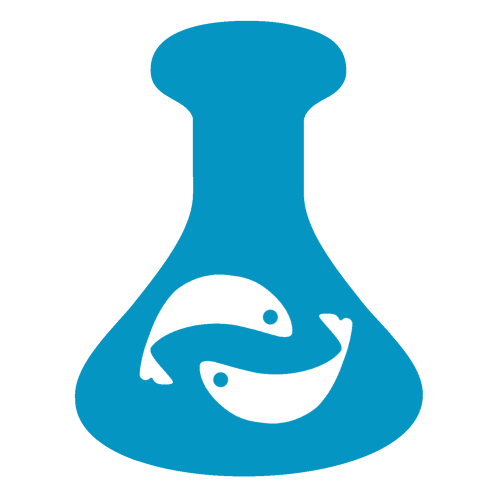 P r o g r a m MARCH 23-25, 2017NEW BULGARIAN UNIVERSITYSOFIA, BULGARIA CONFERENCE ORGANIZERSBIOLABORATORY,NEW BULGARIAN UNIVERSITY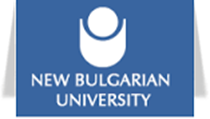 BULGARIAN SOCIETY FOR MICROBIOLOGY (BSM)logoTHE STEPHAN ANGELOFF INSTITUTE OFMICROBIOLOGY, BULGARIAN ACADEMY OFSCIENCESlogoBULGARIAN FOOD SAFETY AGENCYlogoUnder the auspices of The Rectorof New Bulgarian UniversityandTheCentral Fund for Strategic Development, NBUCommittees Thursday, 23 March 2017Registration and Coffee 09:30 – 10:30Lobby in front of AULA, NBUOpening Ceremony10:30 – 11:00 AULAOpening lines - Assoc. Prof. Dr. Galina Satchanska Welcome address of The Rector of New Bulgarian University –Prof. Dr. Plamen Bochkov/ Prof. Dr. Christo TodorovCongrat address of The President of Balkan Society for Microbiology –  Prof. Dr. Tsakris A., National and Kapodistrian University Athens, GreecePL1   11:00-11:20 History of the Bulgarian Society for Microbiology Galabov A., President of the Bulagrian Society for MicrobiologyThe Stephan Angeloff  Institute of Microbiology, Bulgarian Academy of Science, BulgariaPL2   11:20-11:40 EFSA -Trusted science for safe foodPopova D., National EFSA focal point, Risk Assessment Center on Food Chain, BulgariaSession I: FOOD AND BEVERAGES QUALITY AND SAFETY (FBQS) - AULAChairs: Dragoslava Radin/Galina SatchanskaPL3  11:40-12:00 critical points of food contamination WITH human NOROVIRUSESRadin D., University of Belgrade, Faculty of Agriculture, SerbiaPL4 12:00–12:20 WINE - THE EPISODE OF NATURE OR THE CONSEQUENCE OF YEAST SLAVERYRaspor P., University of Ljubljana, SloveniaPL 5 12:20-12:40  Plant biotechnology, metabolomics and lead finding: perfect holistic match? Georgiev M.The Stephan Angeloff Institute of Microbiology, Bulgarian Academy of Science, BulgariaPL6 12:40-13:00 TRADITIONAL BULGARIAN DAIRY PRODUCTS, AS PROMMISING SOURCE OF NEW BENEFICIAL LACTIC ACID BACTERIADanova S., Nemska V., Tropcheva R.., Dobreva L., Stoitsova S., and Angelova M, The Stephan Angeloff Institute of Microbiology, Bulgarian Academy of Science, Bulgaria PL7 13:00-13:20 – PROBIOTICS – HEALTH AND SCIENCE CHALLENGERSIliev I., Plovdiv University “Paisii Hilendarski”, Bulgaria  PL8 13:20-13:40 PRESERVATION OF FOODS BY COMBINED TECHNOLOGIES USING HIGH PRESSURE PROCESSING: CHALLENGES AND OPPORTUNITIESBorda D., Faculty of Food Science and Engineering and Applied Biotechnology, “Dunarea de Jos” University of Galati, RomaniaOR1   13:40-13:50 FATTY ACID COMPOSITION OF BULGARIAN MILKKalinova G., Marinova M., Daskalov H., Mladenova D., Mechkarova P., National Diagnostic Research Veterinary Institute, Sofia, Bulgaria13:50-14:00 DiscussionGroup Photo14:00-15:00 Lunch break (NBU Restaurants)/Poster Networking (210 Hall)Session II: FOOD AND BEVERAGES QUALITY AND SAFETY (FBQS)FOOD CONTAMINATION  AND TOXICOLOGY (FCT)/ MICROBIOLOGICAL CONTROL OF FOOD (MCF) - AULAChairs: Peter Raspor/Viara Ivanova PL9 15:00-15:20 THE FATE OF INDIGENOUS MICROBIOTA IN SPONTANEOUSLY FERMENTED GAME MEAT SAUSAGES: SEARCHING FOR MICRO-TREASURESMrkonjić Fuka M.,  Zgomba Maksimovic A., Zunabović- Pichler M.,  Kos I., Mayrhofer S.,  Hulak N., Domig K., Faculty of Agriculture, University of Zagreb, CroatiaPL10 15:20-15:40 NATIONAL MONITORING PROGRAM FOR CONTROL OF RESIDUES AND DEVELOPMENT OF ANALYTICAL METHODSYankovska-Stefanova T., Stoilova N., Peycheva M., Stoykova I., Dimitrova R.Bulgarian Food Safety Agency, Sofia, BulgariaOR2  15:40-15:50 quality characteristics of ewe’s beaten cheese Simonovska J, Temkov M., Velickova E. and Rafajlovska V.Ss. Cyril and Methodius University in Skopje, Faculty of Technology and Metallurgy, Department of Food and Biotechnology, Skopje, Republic of Macedonia OR3  15:50-16:00 QUALITY CONTROL OF YOGURT AND SOUR CREAM DURING TRANSPORT AND MARKET STORAGE TemkovM., Simonovska J., Rafajlovska V. and Velickova E., Ss. Cyril and Methodius University in Skopje, Faculty of Technology and Metallurgy, Department of Food and Biotechnology, Skopje, Republic of Macedonia OR4 16:00-16:10 POULTRY MEAT ON THE BULGARIAN MARKET – ESTIMATION OF ITS QUALITY, ACCORDING REQUIREMENTS OF REGULATION (EC) 543:2008Marinova M., Kalinova G., Daskalov H., Grigorova E., National Diagnostic Research Veterinary Institute, Sofia, BulgariaOR5 16:10-16:20 conTact non-equilibrium plasma water treatment in sprouted bread technologySokolov V., Mykolenko S., Pivovarov A., Pen’kova V.,1 Dnepropetrovsk State Agrarian and Economic University, Dnepropetrovsk, UkraineOR6 16:20-16:30 ReactioN of pear cultivars to the pathogen GYMNOSPORANGIUM SABINAE of pear rust DISEASEStoev A. and G. Kostadinov, Institute of Soil Science, Agrotechnologies and Plant Protection “Nikola Pushlarov”, Sofia, BulgariaOR7   16:30-16:40 The quality of bottled water in Tirana. The impact of climatE changesSokoli-Imeraj T.,  Ulqinaku. D., Kerxhalli V., Dokle G., Arapi B.Directory of Public Health Tirana, Albania OR8   16:40–16:50 OR HEAVY METAL CONTENT in Danube and Black sea fish estimated via AASSavova A., Yordanov D., Ahad V., Hristova R., Sinekov D., Georgieva J., Yankovska T. and G. Satchanska           Dept. Natural Sciences, New Bulgarian University, Montevideo 21, 1618 Sofia, Bulgaria; Institute of Biodiversity and Ecosystem Research, BAS, Gagarin Str. 1113, Sofia, Bulgaria; Bulgarian Food Safety Agency, Pencho Slaveikov Blvd, 15A, Sofia, BulgariaOR9   16:50-17:00 OR ABILITY OF COLONIZATION VEGETABLE PLANTS by HERBASPIRILLUM FRISINGENSEKljujev I., Raicevic V., Lalevic B., Schmid M. and M. Rothballer, Faculty of Agriculture, University in Belgrade, Belgrade, Serbia; Helmholtz Zentrum München, Munchen, GermanyOR10 17:00-17:10 OR Plasma based bio-decontamination of liquids and surfaces: potential for use in food industryTodorova Y., Yotinov I., Topalova Y. , Marinova P. , Benova E. , Atanasova M. , Bogdanov T.Sofia University, Faculty of Biology, Faculty of Physics; Medical University Sofia, Faculty of Medicine, Sofia, Bulgaria17:10 – 17:20  Discussion17:20-17:30 Coffee break17:30-18:30 Poster Session (210 Hall)17:30:18:30 Balkan Society for Microbiology Summit Meeting (212 Hall)Satellite Exhibition “Artists for FOOD-3” with works of Assoc. Prof. Dr. Valentin Savtchev, Prof. Dr. Spiro Radulovic, MD, Maria Diankova, MA and Tsvetomir Krumov – 23 and 24 March19:30 Welcome ReceptionBW Premium Collection City Hotel Restaurant6 "Stara Planina" Str., Sofia, near A. Doundukov Blvd.Friday, 24 March 2017Coffee: 10:15-10:30Session III: MICROBIOLOGICAL CONTROL OF FOOD (MCF)FOOD AND BEVERAGES QUALITY AND SAFETY (FBQS)   -  AULAChairs: Christo Naidenski/Vaso TaleskiPL11 10:30-10:50 FOODBORNE ZOONOSES – HAZARD AND RISK TO PUBLIC HEALH Najdenski H., Department of Infectious Microbiology, The Stephan Angeloff Institute of Microbiology, Bulgarian Academy of Sciences, Sofia, BulgariaPL12  10:50-11:10  Brucellosis - re-emerging zoonotic and food borne diseaseTaleski V, Milka Zdravkovska, Liljana SimjanovskaUniversity „Goce Delchev”, Faculty of Medical Sciences, Sthip, Republic of MacedoniaPL13 11:10-11:30 Fungal and Mycotoxins contamination of foodsKoraqi A.University Hospital Center “Mother Theresa” Tirana, AlbaniaOR11 11:30-11:40 MICROBIOLOGY OF SOIL IN PROTECTIVE BELT OF GRUŽA RESERVOIR LAKE (SERBIA)Milinkovic M., Raicevic V., Lalevic B., Kljujev I., Paunovic M.S. Karaklajic Stajic Z., and Tomic J.Fruit Research Institute Cacak, Kralja Petra I/9, Serbia; University of Belgrade, Faculty of agriculture, SerbiaOR12 11:40-11:50 FLUORESCENCE IN-SITU HYBRIDIZATION - CULTURE-INDEPENDENT METHOD FOR PSEUDOMONAS DETECTION PERSPECTIVE FOR FOOD APPLICATIONBelouhova M. and Y. Topalova Biological Faculty, Sofia University “St. Kliment Ohridski”, Sofia, BulgariaOR13 11:50-12:00 MIGRATION OF HAZARDOUS POLLUTANTS IN FOOD THROUGH TROPHIC CHAINSYotinov I., Todorova Y. and Y. TopalovaBiological Faculty, Sofia University “St. Kliment Ohridski”, Sofia, BulgariaOR14 12:00-12:10 THE EFFECT OF NINE ANTIMICROBIAL AGENTS AGAINST MICROOGANISM ISOLATED FROM FOODAtanasova-Pancevska N. and Kungulovski Dz.Department of Microbiology and Microbial Biotechnology, Institute of Biology, Faculty of Natural Sciences and Mathematics, “Ss. Cyril and Methodius” University, Skopje, MacedoniaOR15 12:10-12:20 GENOTYPE’S SUSCEPTIBILITY AND ADAPTIVE POTENTIAL OF PHASEOLUS VULGARIS L TO DROUGHT STRESS Angelova T., Simeonova V., Parvanova P. and S. ChankovaInstitute of Biodiversity and Ecosystem Research, BAS, Gagarin str, 2, Sofia, Bulgaria; Faculty of Mathematics and Informatics, Sofia University “St. Kliment Ohridski”, Sofia, Bulgaria12:20- 12:30 Discussion12:30-12:50 Kicheva M., BIOSYSTEMS LTD, SPONSOR PRESENTATION13:00-14:00 Lunch break/ Poster NetworkingSession IV: FOOD AND HUMAN HEALTH (FHH)/ VARIAChairs: Athanssaios Tsakris/Zeynep Cigdem KayacanPL13  14:00-14:20 The global threat of antimicrobial resistance to carbapenems and colistin: the food chain contributionAthanassios T.Department of Microbiology, Medical School, University of Athens, Athens, GreecePL14 14:20-14:40 GUT MICROBIOME: PROBABLE RELATIONS TO HUMAN HEALTHKayacan Z. C. Istanbul University, Istanbul Faculty of Medicine,Dept Medical Microbiology, Capa, Istanbul – TurkeyPL15 14:40-15:00 THE ROLE OF Streptococcus agalactiae IN HUMAN GUT MICROBIOMERanin L., Gajić I.Institute of Microbiology and Immunology, School of Medicine, Belgrade, SerbiaPL16 15:00-15:20 Clinical impact of antibiotic-resistant Gram-negative bacteriaSavov E.Laboratory of Microbiology, Military Medical Academy; Laboratory of Microbiology, MDC “Generali-Zakrila”, BulgariaPL17 15:20-15:40 ALTERNATIVE DIETS AND HEALTH RISK EFFECTSPopova R., Popov B.Medical Faculty, Sofia University “St Kliment Ohridski”; Medical University – Sofia, BulgariaPL18 15:40-16:00 NICKEL FOOD ALLERGIESPapathanassiou Y.Medical University – Plovdiv, BulgariaPL19 16:00-16:20 OVERVIEW OF FOOD LAWSUITS IN BULGARIA AND WORLWIDE OVER PAST DECADE (under discussion)Zinovieva D.OR16 16:20-16:30 Laboratory identifications of microorganisms in food products in TiranaPetry O.University Hospital Center “Mother Theresa” Tirana, AlbaniaOR17 16:30-16:40 CURRENT PERSPECTIVES OF FUTURE PROFESSIONAL FOOD HANDLERS TOWARDS FOOD SAFETY AND THEIR FOOD SAFETY PRACTICESAndrej O., Jevšnik M.,  Raspor P.University of Ljubljana, Faculty of Health Sciences, Ljubljana, SloveniaOR18 16:40-16:50 BIO-INDICATIVE CONTROL SYSTEM OF THE TECHNOLOGIES FOR BIOGAS PRODUCTION FROM FOOD BIO-WASTE Dinova N., Belouhova M., Schneider I., Topalova Y.Faculty of Biology, Sofia University “St. Kliment Ohridski”, Sofia, BulgariaOR19 16:50-17:00 ADVANCED TECHNOLOGY FOR WASTEWATER TREATMENT FROM DAIRY INDUSTRYSchneider I. and Topalova Y.Sofia University “St. Kl. Ohridski”, Faculty of Biology, Sofia, Bulgaria16:70-17:10 Discussion17:10-17:20 Coffee Break17:20-18:00 POSTER SESSION (220 Hall)18:00-18:10 Best poster of Early Career Scientists AWARDSChair: Prof. Dr. Vaso Taleski, MD18:10-18:30 Closing Ceremony/ FOOD-4 AnnouncementSATURDAY, 25 March 2017 Social Program10:30  Alexander Nevski Church Square, Departure to Koprivshtica12:00  Arrival in Koprivshtica12:00-13:30 Museum tour and city walk13:30-16:00 Lunch 16:00-17:00 Free time17:00 Departure to Sofia19:00 Arrival at Alexander Nevski Church SquareSilver sponsorBiosystems Ltd.LogoThe Stephan Angeloff Institute of Microbiology, Bulgarian Academy of SciencesLogoSponsorsMicrosystemsLogo Next, FOOD-4 Conference March 21-23 2019, Save the dateebox.nbu.bg/4foodconference/SC IENTIFIC  COMMITTEE Acad. Angel S. Galabov, DSc. - BulgariaCorr. Member Christo Najdenski, DSc. - BulgariaProf. Encho Savov, D. Sc.- BulgariaProf. Maria Angelova, DSc.  - BulgariaProf. Dr. Veneta Groudeva - BulgariaProf. Dr. Boyko Lykov - BulgariaProf. Dr. Christo Daskalov - BulgariaProf. Dr. Vyara Ivanova  - BulgariaProf. Yana Topalova, DSc. - BulgariaAssoc. Prof. Atanas Bliznakov, DSc. - BulgariaAssoc. Prof. Dr. Galina Satchanska -  BulgariaAssoc. Prof. Dr. Todorka Yankovska- BulgariaAssoc. Prof. Dr. Yannis Papathanassiou - BulgariaAssoc. Prof. Dr. Milen Georgiev – BulgariaDr. Tencho Tenev - BulgariaProf. Dr. Vaso Taleski - Rep. of MacedoniaProf. Dr. Peter Raspor - SloveniaProf. Dr. Athanassios Tsakris - GreeceProf. Dr. Lazar Ranin - SerbiaProf. Dr. Zeynep  Cigdem Kayacan - TurkeyProf. Dr. Dragoslava Radin - SerbiaProf. Dr. Vladimir Mrsa - CroatiaProf. Dr. Andi Koraqi - AlbaniaProf. Dr. Daniela Borda – RoumaniaAsst. Prof. Dr. Mirna Mrkonjic Fuka - CroatiaYOUNG  SCIENTISTS  BEST POSTER COMMITTEE Prof. Dr. Vaso Taleski – Chair, Rep. of MacedoniaProf. Dr. Peter Raspor - SloveniaProf. Encho Savov, D.Sc. - BulgariaORGANIZING COMMITTEEAssoc. Prof. Galina Satchanska - Chair person, Bulgaria Prof. Dr. Christo Todorov - Honorary Chair person, BulgariaChristo Chukurliev - Bulgaria, Director School of Distance Education, NBUProf. Dr. Daniela Pilarska - Bulgaria Assoc. Prof. Dr. Ekaterina Kroumova - Bulgaria Assoc. Prof. Dr. Nikolai Petrov - Bulgaria Assoc. Prof. Dr. Rossen Stefanov – BulgariaAsst. Prof. Dr. Nedelina  Kostadinova - Bulgaria M. Sc. Dayana  Borisova - BulgariaTECHNICAL COMMITTEE Student Elica Boneva - BulgariaStudent Ekaterina Koeva - BulgariaStudent Dayana  Jordanova - Bulgaria                                                             CONFERENCE SPONSORS                                               General sponsors                                           National Science Fund                                                       logoCentral Fund for Strategic Development, New Bulgarian University